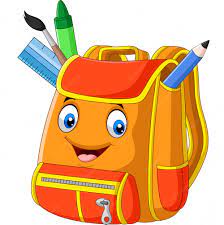                                 LISTA DE ÚTILES 2024 - 6° TM y JCCartuchera completa con:1 lapicera de tinza azul lavable, NO birome.Cartuchos de repuesto.1 borratintas.1 lápiz negro.1 goma.Sacapuntas.Lápices de colores.1 fibrón negro o azul.1 tijera Voligoma.Regla, escuadra y transportador (Todo rígido y transparente)1 Compás.Otros:2 carpetas N° 3, una con hojas rayadas y la otra con hojas cuadriculadas. 1 agenda mediana.Hojas N° 3 blancas y de color ( canson)10 folios N°3 con nombreOjalillos1 sobre de papel glaséDiccionario (se sugiere Kapelusz en lo posible)Mapas: Dos de Argentina, dos de América, un planisferio. Todos con división política y N°5.1 block anotador rayado (tipo “Congreso” o similar)Block de hojas N°5 tipo “El Nene” blanco y de color1 cartulina de color claro1 afiche de color claro                                  TODOS LOS MATERIALES DE TRABAJO DEBEN TENER NOMBRE Y APELLIDOPlásticaCarpeta Nº 5 CON GANCHOS1 repuesto de hojas canson blancas nº 5 (Ya anilladas a la carpeta)1 repuesto de hojas de color nº 5 (Ya anilladas a la carpeta)